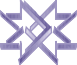 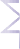 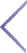 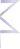 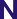 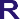 Vilhena/RO, 	de 	de 	.	 	Assinatura do Aluno (a)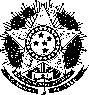 MINISTÉRIO DA EDUCAÇÃOFUNDAÇÃO UNIVERSIDADE FEDERAL DE RONDÔNIAAv. 02 – Rotary Club, n. 3756, Bairro: Jardim Social/Vilhena-RO/CEP: 76981-340 Fone: (69)  3316-4500MINISTÉRIO DA EDUCAÇÃOFUNDAÇÃO UNIVERSIDADE FEDERAL DE RONDÔNIAAv. 02 – Rotary Club, n. 3756, Bairro: Jardim Social/Vilhena-RO/CEP: 76981-340 Fone: (69)  3316-4500REQUERIMENTOS DIVERSOS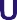 DESPACHO:PROTOCOLO:De: 	Protocolo n°: 	/	Data: 	/	/	Para: 	Processo n°: 	/	Data: 	/	/	Horário: 	: 	.Vilhena/RO, 	/	/	.Assinatura do Servidor (a)AssinaturaPara:								 Nome do aluno(a): 								  Matricula Nº: 	Curso: 		Turma: 	Turno: (	) Matutino (	) Noturno, Telefone fixo: 	Celular: 	E-mail: 				Para:								 Nome do aluno(a): 								  Matricula Nº: 	Curso: 		Turma: 	Turno: (	) Matutino (	) Noturno, Telefone fixo: 	Celular: 	E-mail: 				Para:								 Nome do aluno(a): 								  Matricula Nº: 	Curso: 		Turma: 	Turno: (	) Matutino (	) Noturno, Telefone fixo: 	Celular: 	E-mail: 				01	Aproveitamento de Disciplinas(Preencher Quadro B / verso)01	Aproveitamento de Disciplinas(Preencher Quadro B / verso)14	Histórico Escolar	(	) CNPJ **Assinalar se for necessário ser com CNPJ02	Atestado de Matrícula	(	) CNPJ**Assinalar se for necessário ser com CNPJ02	Atestado de Matrícula	(	) CNPJ**Assinalar se for necessário ser com CNPJ15	Matrícula como Aluno Especial(Anexar documentos necessários e preencher Quadro A)03	Análise da Situação Acadêmica03	Análise da Situação Acadêmica16	Programas das Disciplinas Cursadas04	Alteração de Dados Pessoais no Cadastro(Anexar Comprovante)04	Alteração de Dados Pessoais no Cadastro(Anexar Comprovante)17	Redimensionamento de Matrícula(Preencher Quadro A)05	Atestado Médico Regime Excepcional / Licença Maternidade – Lei 6.202/7505	Atestado Médico Regime Excepcional / Licença Maternidade – Lei 6.202/7518	Reintegração de Matrícula(Preencher Quadro A)06	Atestado Médico Regime Excepcional - D.L. 1044/6906	Atestado Médico Regime Excepcional - D.L. 1044/6919	Recontagem de Faltas(Relacionar disciplinas e Respectivas Turmas Quadro A)07	Atestado de Frequência / (Coordenação do Curso)07	Atestado de Frequência / (Coordenação do Curso)20	Solicitação de Diploma08	Cancelamento Total de Matrícula08	Cancelamento Total de Matrícula21	Solicitação de 2ª via de Diploma09	Colação de Grau Especial(Justificar no verso folha)09	Colação de Grau Especial(Justificar no verso folha)22	Solicitação de quebra de pré-requisito(Preencher Quadro A)10	Colação de Grau Calendário Acadêmico(Anexar Nada Consta / Biblioteca)10	Colação de Grau Calendário Acadêmico(Anexar Nada Consta / Biblioteca)23	Solicitação de Certificado11	Declaração de  	11	Declaração de  	24	Trancamento: ( ) Geral de Matrícula( ) Parcial de Matrícula(Preencher o Quadro A)12	Guia de Transferência(Anexar Atestado de Vaga)12	Guia de Transferência(Anexar Atestado de Vaga)25	Outros (especificar verso da folha)13	( ) 2ª Chamada de Provas ( ) Provas Repositivas ( ) Revisão de provas (Preencher o Quadro A).Professor: 	13	( ) 2ª Chamada de Provas ( ) Provas Repositivas ( ) Revisão de provas (Preencher o Quadro A).Professor: 	13	( ) 2ª Chamada de Provas ( ) Provas Repositivas ( ) Revisão de provas (Preencher o Quadro A).Professor: 	QUADRO AQUADRO AQUADRO AQUADRO AQUADRO AQUADRO AQUADRO AQUADRO AI T E MCÓDIGOTURMANOME DA DISCIPLINAI T E MCÓDIGOTURMANOME DA DISCIPLINA172839410511612QUADRO BAnexar: Histórico Escolar e Programas das DisciplinasQUADRO BAnexar: Histórico Escolar e Programas das DisciplinasQUADRO BAnexar: Histórico Escolar e Programas das DisciplinasQUADRO BAnexar: Histórico Escolar e Programas das DisciplinasQUADRO BAnexar: Histórico Escolar e Programas das DisciplinasQUADRO BAnexar: Histórico Escolar e Programas das DisciplinasQUADRO BAnexar: Histórico Escolar e Programas das DisciplinasQUADRO BAnexar: Histórico Escolar e Programas das DisciplinasI T E MNOME DA DISCIPLINA NA INSTITUIÇÃO DE ORIGEMCHCHNOME DA DISCIPLINA NO CURRICULO DA UNIRCHCHPARECER1234567891011121314151617181920INFORMAÇÕES E PARECERVilhena/RO, 	/	/	.JUSTIFICATIVAVilhena/RO, 	/	/	.